. Hermano Agaton * 1731 - 1798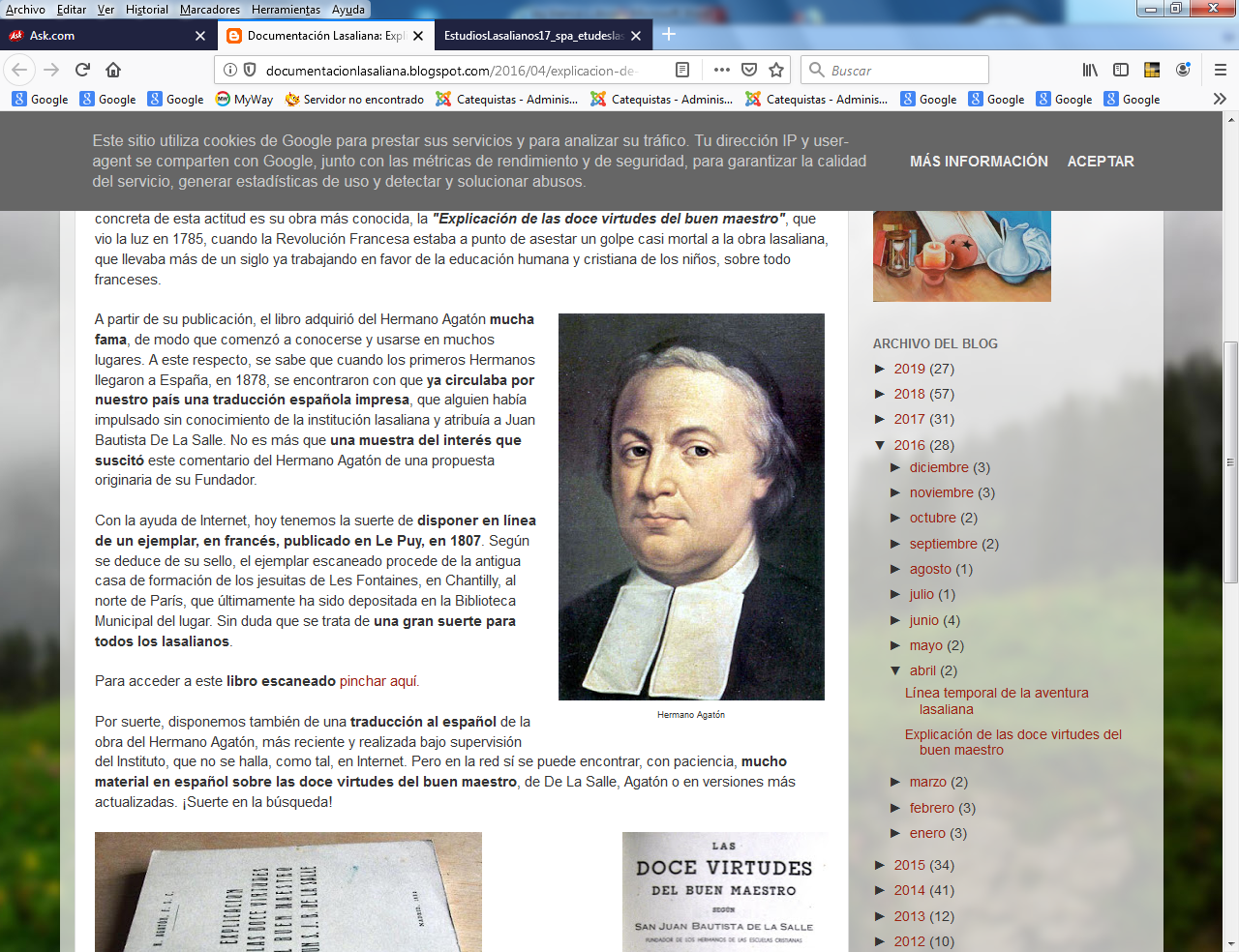     Hombre fuerte en la desgracia y fiel a su vocación de educador en el Instituto fundado por Juan Bta. de La Salle. Vio cómo se derrumbaba el Instituto de casi mil educadores cuando fue avanzando la Revolución francesa. Pero siguió animando a los dispersos y perseguidos religiosos y anunciando que un día volvería en que la familia religiosa de nuevo se dedicaría a su labor educadora y catequística. Ser fuertes como este hombre sereno y piadoso es el deber de todo catequista consciente de su responsabilidad y de la confianza que debe tener en Dios.   El Hno Agatón fue un Hermano del Instituto de los Hermanos de las Escuelas Cristianas fundado por Juan Bta de La Salle, que le tocó ser superior General del Instituto, en los tiempos de la revolución francesa. Hombre inteligente y efectivo, hizo lo posible por orientar bien a los casi mil Herrmanos que el Instituto tenía en Francia en los aciagos tiempos del desorden revolucionario.   Este Hermano, de nombre José Gonlieu nació en 1731 en e Longueval, Picardía,  y murió en Tours 1798. Ingresó joven en el Instituto de La Salle en 1747 y formuló su profesión perpetua en 1756. Enseño matemática en la escuela de Brest y Geografia física en la escuela de Los Vannes, siendo luego director en  Angers.  Fue elegido Superior General en  1777, siendo los Hermanos entonces unos 640, pero se siguieron multiplicando bajo su mandato en varios centenares, llegando a casi el millar en los días de la explosión revolucionara, en 1789. La congregación quedó suprimida como Institución religiosa en el peor periodo del terror en 1792. El mismo Superior estuvo encarcelado por negarse al juramento de la Constitución civil del clero. Y estuvo casi dos años  entre 1793 y 1794 detenido en la cárcel por el hecho de ser religioso. Muchos Hermanos también pasaron, pues en el Instituto ni uno solo acepto el juramento antípapista que los gobernantes exigieron una vez que quedó abolida la monarquía.  El Hno Agatón se retiro a la región de Orelans y luego en 1796 intentó seguir animando a los Hermanos que pudieron relacionarse con él, en espera de que los tiempos cambiaran . Logró establecer algún contacto con el Hno Frumencio que estaba en Italia y que fue designado como superior vicario por el Papa, ante la situación de Francia, al menos durante los acontecimientos. En esas comunicaciones siempre cumplió lo que pedía a los Hermanos diseminados por todo el territorio francés: de mantener la vida religiosa personal en espera de una restauración.   Su vida  se terminó dos años después de ser liberado de la cárcel, desgastada por los sufrimientos y en un difícil anonimato, impuesto por las circunstancias y por las  autoridades revolucionarias.Su labor como catequista  Fue grande y hermosa antes de la revolución, Pero a partir del periodo de mayor persecución las escuelas del Instituto fueron requisadas y los religiosos dispersados y muchos encarcelados en penosas circunstancias ( tres están hoy beatificados como mártires que se negaronn a jurar la fidelidad al régimen revolucionario) Entre sus muchas obras de excelente catequista estuvo la de "Explicación de las Doce virtudes del Buen maestro". El trabajo fue tomar la lista de las doce virtudes del buen maestro que había dejado escritas en su libro de la "Colección de pequeños trataditos"  el Sr. de La Salle y formular un programa de vida profesional para sus Hermanos.  Los comentarios sencillos, familiares y agradables del libro merecieron pronto la atención de muchos fundadores y obispos y diversas ediciones se fueron produciendo en los tiempos postrevolucionarios. Juan Bautista De La Salle  había enumerado las doce cualidades en dos de sus obras: una vez en su Colección de varios trataditos (1711); la otra en la Guía de las Escuelas Cristianas (1720). Hasta nosotros ha llegado un manuscrito más antiguo de la Guía, datado hacia 1706, que no recoge esta lista de las doce virtudes, por lo que podemos situar su creación en la última década de la vida del Fundador.  Esas doce virtudes eran según el texto que siguió el Hno Agatón, idéntico al expuesto por el Sr. de La Salle, es el siguiente; .Gravedad, silencio, humildad, prudencia, sabiduría, paciencia, mesura, mansedumbre, celo, vigilancia, piedad y generosidad.  El Hno. Agaton explicaba en su texto lo que significaba de positivo cada una de las virtudes o cualidades. Y añadía lo que representaba para un educador los defecto contrarios a las virtudes; la ligereza contra la gravedad, la locuacidad contra el silencio, la soberbia contra la humildad, la  imprudencia contra la prudencia, la estulticia contra la sabiduría, la impaciencia contra la paciencia, la exageración contra la mesura, la rebeldía contra la mansedumbre, la indiferencia contra el celo, la irresponsabilidad contra la vigilancia, la frialdad contra la piedad y el egoísmo contra la generosidad.  En cada capítulo del  comentario multiplicaba y diversificaba textos de la Sagrada Escritura, tanto del Antiguo como del Nuevo Testamento, de modo que el libro del Hno Agatón resulta un manual de pedagogía práctica, basado en la experiencia de lo que se hace y se debe hacer en las aulas    Si De La Salle  -o quizás los primeros Hermanos-  fueron quienes las idearon y propusieron, sin duda quien más y mejor las dio a conocer, sobre todo fuera del ámbito lasaliano, no fue el propio De La Salle, su autor, sino uno de sus discípulos posteriores: el Hermano Agatón, aquella promesa que la Revolución Francesa truncó casi en ciernes.   Y es que el Hermano Agatón (1731-1798), una vez resultó elegido Superior General del Instituto, fue el primero que se atrevió a cambiar y a comentar algunas de las obras recibidas de los tiempos de la fundación. Una muestra concreta de esta actitud es su obra más conocida, la "Explicación de las doce virtudes del buen maestro", que vio la luz en 1785, cuando la Revolución Francesa estaba a punto de asestar un golpe casi mortal a la obra lasaliana, que llevaba más de un siglo ya trabajando en favor de la educación humana y cristiana de los niños, sobre todo franceses..   A partir de su publicación, el libro  del Hermano Agatón logró mucha fama, de modo que comenzó a conocerse y usarse en muchos lugares como guía del comportamiento del maestro en clase. A este respecto, se sabe que cuando los primeros Hermanos llegaron a España, en 1878, se encontraron con que ya circulaba por nuestro país una traducción española impresa, que alguien había impulsado.    Se conserva de este hermoso comentario en la edición  publicada en Le Puy, en 1807. Según se deduce de su sello, el ejemplar, escaneado en internet,  procede de la antigua casa de formación de los jesuitas de Les Fontaines, en Chantilly, al norte de París, que últimamente ha sido depositada en la Biblioteca Municipal del lugar. Sin duda que se trata de una gran suerte para todos los lasalianos.   Por suerte, se dispone también de una traducción al español de la obra del Hermano Agatón, más reciente y realizada bajo supervisión del Instituto, que no se halla, como tal, en Internet. Pero en la red sí se puede encontrar, con paciencia, ofreciendo mucho material en español sobre las doce virtudes del buen maestro, del Sr  De La Salle, ofreciendo el texto de Agatón o en versiones más actualizadas.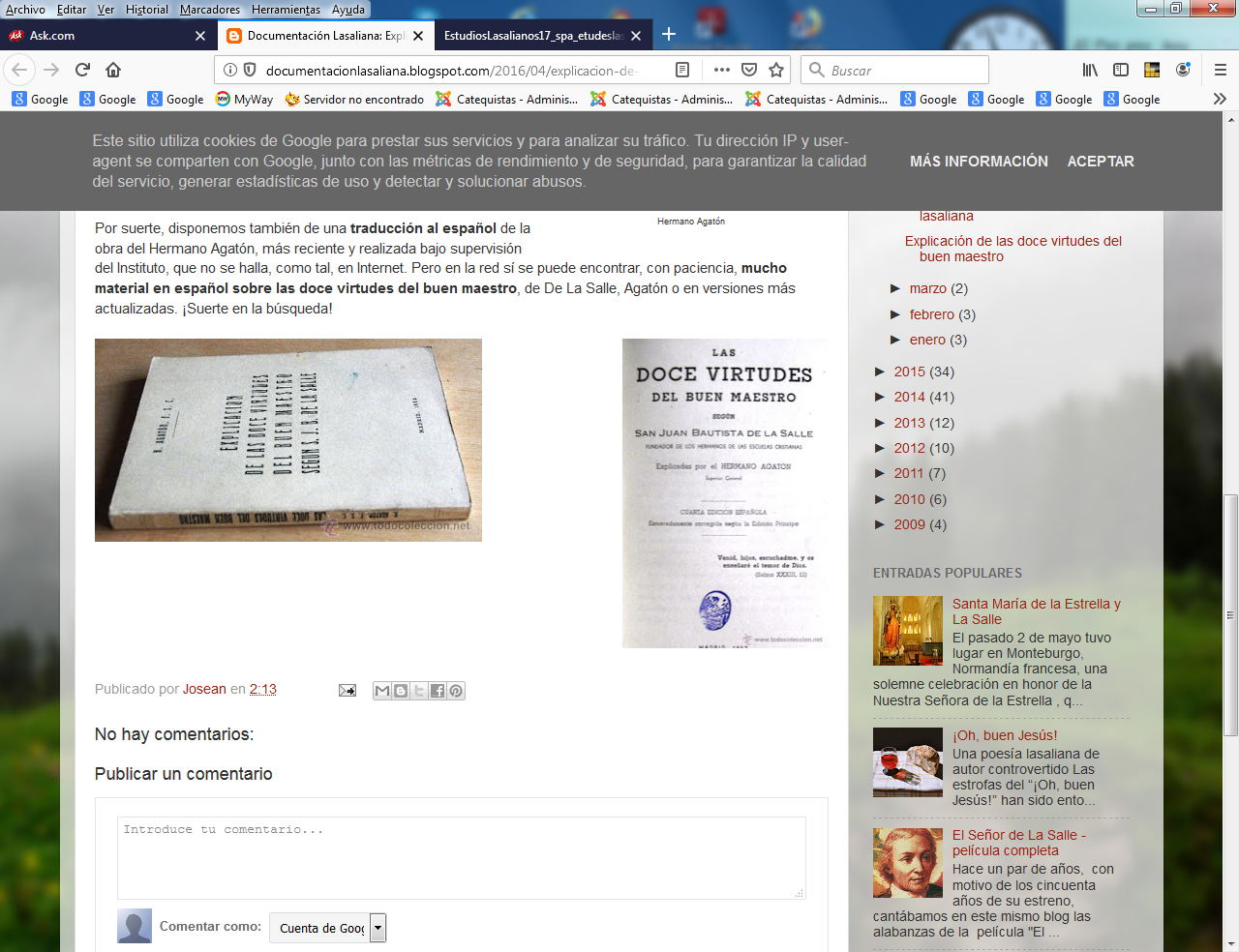 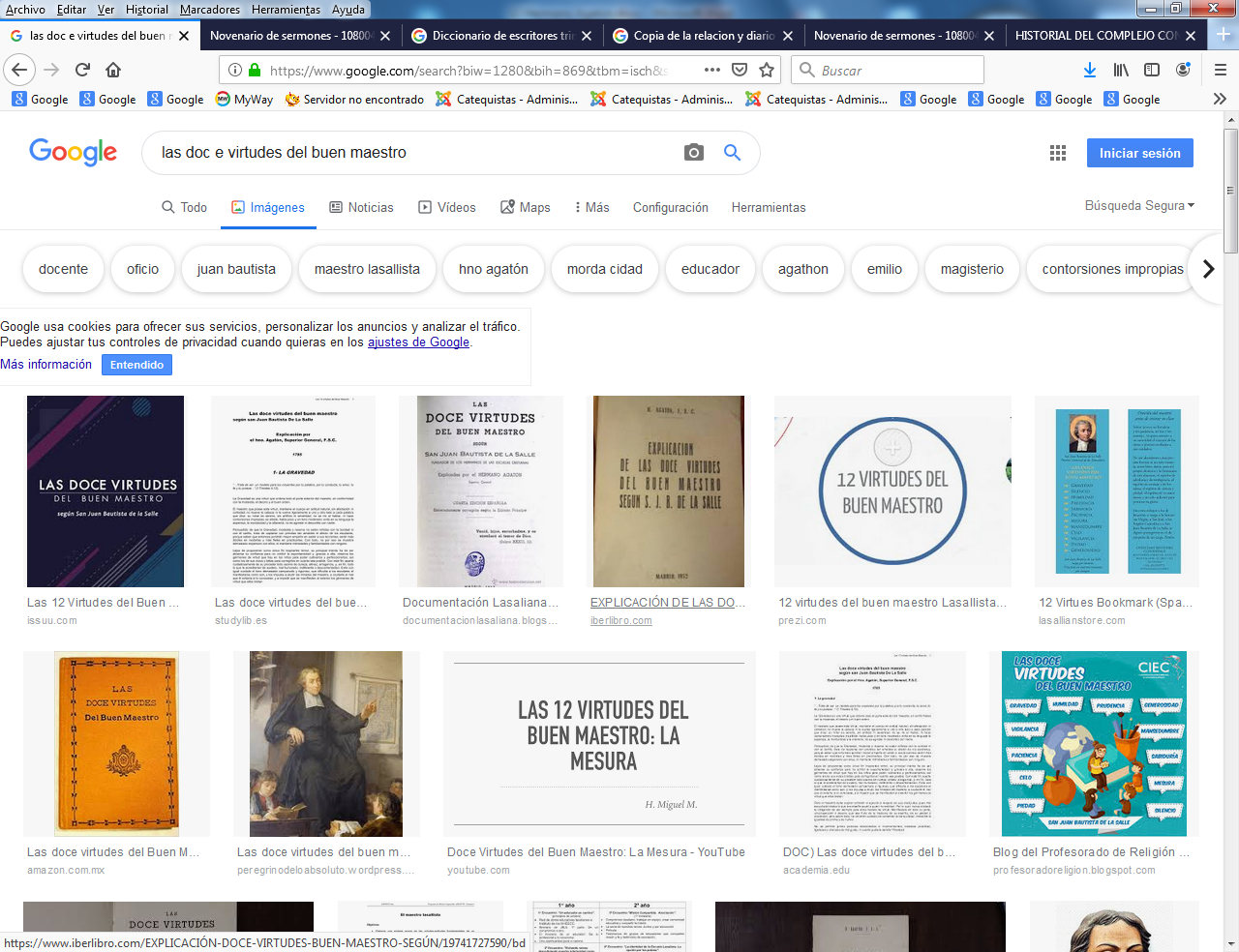 